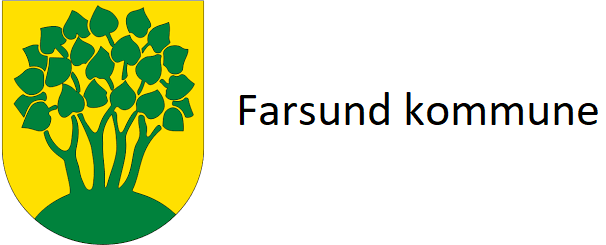 Fullmaktserklæring Fullmakten regulerer samhandlingen mellom fullmaktshaver og helse- og omsorgstjenesten i Farsund kommune. Jeg Fornavn/Etternavn: …………………………………………………………………………. Fødselsdato: ……………………………… gir herved Fornavn/Etternavn: ………………………………………………………………………… fullmakt til å ivareta utveksling av helseopplysninger. Han/hun kan få alle opplysninger vedkommende har bruk for uten av dette er til hinder for lovpålagt taushetsplikt jf. helsepersonelloven § 21 og pasient- og brukerrettighetsloven § 3-6. Sted…………………………………………………………… Dato……………………………… Signatur bruker/pasient: …………………………………………………………… Signatur fullmaktshaver: ………………………………………………………….. 